Supervision record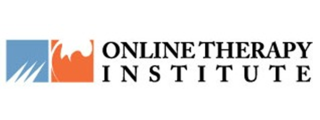 Please don’t include confidential or identifiable material in your recordsPlease give three examples of how supervision has had an impact on your practiceName Covering periodDate of sessionDuration of sessionFormat of session(group, one-to-one etc). Please include the number of participants in group supervisionNature of delivery(face-to-face, video, audio, chat, email etc)Work context of supervision(agency setting, intern, private practice, etc)